Základní škola a mateřská škola, Praha 2,Na Smetance 1 se těší na budoucí prvňáčkyDny otevřených dveří:26. 2. 2024  15:30 – 18:0025. 3. 2024  15:30 – 18:00  Školní rok   2024/2025   Angličtina od 1. ročníkuJídelna v budově školyŠkolní družina 7:00 – 17:30Ředitelna ZŠ:Kancelář zástupců:    222 250 799   222 251 261Zápisy do prvních tříd:2. 4. 2024  14:00 – 18:00 3. 4. 2024  14:00 – 16:00 E-mail:	zapis@nasmetance.czwww:	www.nasmetance.cz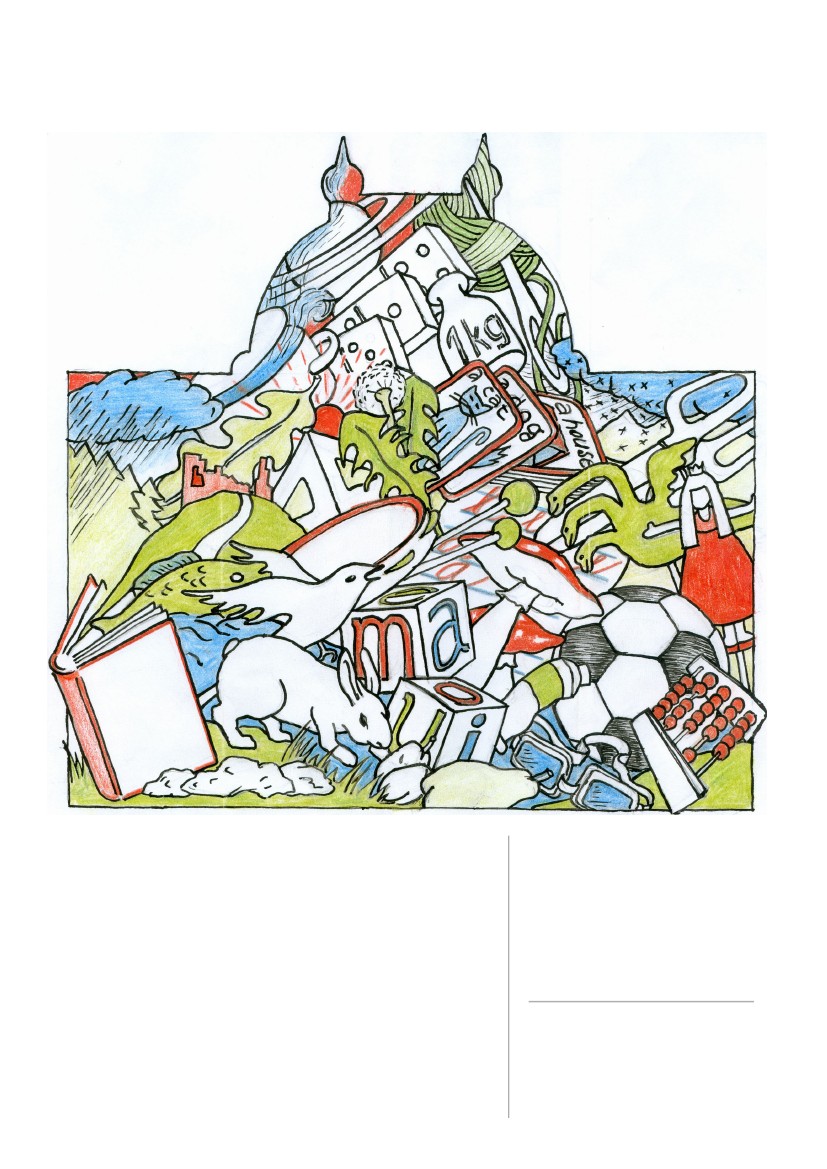 